АДМИНИСТРАЦИЯ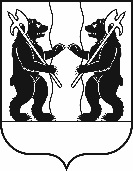 ЯРОСЛАВСКОГО МУНИЦИПАЛЬНОГО РАЙОНАПОСТАНОВЛЕНИЕ10.12.2019                                                                                                                              № 2340Об утверждении порядка формирования перечня налоговых расходов и оценкиналоговых расходов Ярославского муниципального районаВ соответствии с пунктом 2 статьи 174.3 Бюджетного кодекса Российской Федерации,  постановлением  Правительства Российской Федерации от 22 июня 2019 г. № 796 «Об общих требованиях к оценке налоговых расходов субъектов  Российской Федерации и муниципальных образований», Администрация района п о с т а н о в л я е т:Утвердить  прилагаемый  порядок  формирования  перечня  налоговых расходов и оценки налоговых расходов Ярославского муниципального района  согласно приложению.Опубликовать постановление в газете «Ярославский агрокурьер».Контроль     за     исполнением      постановления      возложить    на заместителя  Главы  Администрации  ЯМР  по   экономике   и   финансам  А.О. Щербака.4. Постановление вступает в силу с 1 января 2020 года.Глава Ярославского муниципального района                                                                   Н.В.Золотников                                                                                          ПРИЛОЖЕНИЕ                                                                                           к постановлению                                                                                           Администрации ЯМР                                                                                          от 10.12.2019 № 2340ПОРЯДОКформирования перечня налоговых расходов и оценки налоговых расходов Ярославского муниципального района1. Общие положенияПорядок формирования перечня налоговых расходов и оценки налоговых расходов Администрации Ярославского муниципального района (далее – Порядок) разработан в соответствии с пунктом 2 статьи 174.3 Бюджетного кодекса Российской Федерации, постановлением Правительства Российской   Федерации   от  22 июня 2019 г.  № 796  «Об   общих   требованиях   к    оценке    налоговых    расходов     субъектов     Российской    Федерации   и муниципальных образований»,  и определяет порядок формирования перечня налоговых расходов муниципального образования и оценки налоговых расходов муниципального образования Ярославского  муниципального района (далее – муниципальное образование).Под оценкой налоговых расходов в целях Порядка понимается оценка объемов и оценка эффективности налоговых расходов.В целях Порядка применяются следующие понятия и термины:налоговые расходы - выпадающие доходы бюджета муниципального образования,     обусловленные    налоговыми    льготами,    освобождениями  и иными преференциями по налогам, сборам, предусмотренными в качестве мер муниципальной поддержки в соответствии с целями муниципальных программ муниципального образования и (или) целями социально-экономической  политики  муниципального  образования,  не  относящимися к муниципальным программам муниципального образования;куратор налогового расхода – орган местного самоуправления, ответственный в соответствии с полномочиями, установленными муниципальными    правовыми    актами     муниципального    образования,  за достижение соответствующих налоговому расходу целей муниципальной программы и (или) целей социально-экономической политики муниципального образования, не относящихся к муниципальным программам муниципального образования;нераспределенные налоговые расходы - налоговые расходы, соответствующие целям социально-экономической политики муниципального образования, реализуемым в рамках нескольких муниципальных программ муниципального образования (муниципальных программ муниципального образования и непрограммных направлений деятельности);социальные налоговые расходы - целевая категория налоговых расходов, включающая налоговые расходы, предоставляемые отдельным социально незащищенным группам населения, социально ориентированным некоммерческим организациям, а также организациям, целью деятельности которых является поддержка населения;нормативные    характеристики    налоговых    расходов   –   сведения   о положениях нормативных правовых актов, которыми предусматриваются налоговые льготы, освобождения и иные преференции по налогам, сборам, наименования налогов, сборов, по которым установлены льготы, категориях плательщиков, для которых предусмотрены льготы, а также иные характеристики по перечню согласно приложению;оценка налоговых расходов – комплекс мероприятий по оценке объемов налоговых расходов муниципального образования, обусловленных налоговыми льготами, предоставленными плательщикам, а также по оценке налоговых расходов муниципального образования;оценка объемов налоговых расходов – определение объемов выпадающих доходов бюджета муниципального образования, обусловленных льготами, предоставленными плательщикам;оценка эффективности налоговых расходов – комплекс мероприятий, позволяющих сделать вывод о целесообразности и результативности предоставления плательщикам льгот исходя из целевых характеристик налоговых расходов муниципального образования;паспорт   налогового   расхода  –   документ,   содержащий    сведения  о нормативных, фискальных и целевых характеристиках налогового расхода муниципального образования, составляемый куратором налогового расхода;перечень   налоговых  расходов  –  документ,   содержащий   сведения  о   распределении    налоговых    расходов    муниципального    образования  в соответствии с целями муниципальных программ муниципального образования, структурных элементов муниципальных программ муниципального образования (или) целями социально-экономической политики муниципального образования, не относящимися к муниципальным программам муниципального образования, а также о кураторах налоговых расходов, либо в разрезе кураторов налоговых расходов (в отношении нераспределенных     налоговых      расходов),      содержащих    указания     на обусловливающие соответствующие налоговые расходы положения (статьи, части, пункты, подпункты, абзацы) федеральных законов, иных нормативных правовых актов и сроки действия таких положений;плательщики – плательщики налогов;социальные налоговые расходы – целевая категория налоговых расходов муниципального образования, обусловленных необходимостью  обеспечение социальной защиты (поддержки) населения;стимулирующие налоговые расходы – целевая категория налоговых расходов муниципального образования, предполагающих стимулирование экономической  активности  субъектов  предпринимательской  деятельности и последующее увеличение объема доходов бюджета муниципального образования;технические налоговые расходы – целевая категория налоговых расходов муниципального образования, предполагающих уменьшение расходов плательщиков, имеющих право на льготы, финансовое обеспечение которых осуществляется в полном объеме или частично за счет бюджета муниципального образования;фискальные характеристики налоговых расходов – сведения об объеме льгот,   предоставленных  плательщикам,  о  численности  получателей  льгот, об объеме налогов, сборов, задекларированных для уплаты получателями  налоговых расходов, в бюджет муниципального образования, а также иные характеристики, предусмотренные приложением к Порядку;целевые характеристики налоговых расходов– сведения о целевой категории налоговых расходов муниципального образования, целях предоставления плательщикам налоговых льгот, а также иные характеристики, предусмотренные приложением к Порядку. 3. В целях оценки налоговых расходов муниципального образования управление финансов и социально-экономического развития Администрации Ярославского муниципального района (далее финансовое управление   муниципального образования):а) формирует перечень налоговых расходов муниципального образования;б) обеспечивает сбор и формирование информации о нормативных, целевых и фискальных характеристиках налоговых расходов муниципального образования, необходимой для проведения их оценки, в том числе формирует оценку объемов налоговых расходов муниципального образования за отчетный финансовый год, а также оценку объемов налоговых расходов муниципального образования на текущий финансовый год, очередной финансовый год и плановый период;в) осуществляет обобщение результатов оценки эффективности налоговых расходов;г) определяет правила формирования информации о нормативных, целевых и фискальных характеристиках налоговых расходов муниципального образования, подлежащей включению в паспорта налоговых расходов муниципального образования.4. В целях оценки налоговых расходов муниципального образования главные администраторы доходов бюджета муниципального образования формируют и представляют в финансовое управление   муниципального образования   в   отношении    каждого   налогового   расхода   информацию  о фискальных характеристиках налоговых расходов  муниципального образования    за     отчетный     финансовый   год,  а   также    информацию   о    стимулирующих    налоговых    расходах  муниципального  образования  за 6 лет, предшествующих отчетному финансовому году.5. В целях оценки налоговых расходов муниципального образования кураторы налоговых расходов:а) формируют паспорта налоговых расходов муниципального образования,  содержащие  информацию,   предусмотренную  приложением  к  Порядку;б) осуществляют оценку эффективности каждого курируемого налогового  расхода  и  направляют  результаты такой оценки направляются  в финансовое управление   муниципального образования. 2. Формирование перечня налоговых расходов1. Проект перечня налоговых расходов муниципального образования на очередной финансовый год и плановый период (далее – проект перечня налоговых расходов) формируется финансовым управлением   муниципального образования ежегодно до 25 марта текущего финансового года и направляется на согласование ответственным исполнителям муниципальных программ муниципального образования.2.  Ответственные   исполнители  муниципальных  программ  в  срок  до 10 апреля рассматривают проект перечня налоговых расходов на предмет предлагаемого распределения налоговых расходов муниципального образования в соответствии с целями муниципальных программ муниципального образования, структурных элементов муниципальных программ муниципального образования и (или) целями социально-экономической  политики  муниципального  образования,  не относящимися к муниципальным программам муниципального образования, и определения кураторов налоговых расходов.Замечания и предложения по уточнению проекта перечня налоговых расходов направляются финансовое управление муниципального образования.В случае если указанные замечания и предложения предполагают изменение куратора налогового расхода, замечания и предложения подлежат согласованию с предлагаемым куратором налогового расхода и направлению в финансовое управление   муниципального образования в течение срока, указанного в абзаце первом настоящего пункта.В   случае   если  эти   замечания    и    предложения   не   направлены   в финансовое управление   муниципального образования в течение срока, указанного в абзаце первом настоящего пункта, проект перечня налоговых расходов считается согласованным в соответствующей части.В случае если замечания и предложения по уточнению проекта перечня налоговых расходов не содержат предложений по уточнению предлагаемого распределения налоговых расходов в соответствии с целями муниципальных программ муниципального образования, структурных элементов муниципальных программ муниципального образования и (или) целями социально - экономической    политики    муниципального    образования,    не относящимися к муниципальным программам муниципального образования,  проект перечня налоговых расходов считается согласованным в соответствующей части.Согласование проекта перечня налоговых расходов в части позиций, изложенных идентично позициям перечня налоговых расходов на текущий финансовый год и плановый период, не требуется, за исключением случаев внесения изменений в перечень муниципальных программ муниципального образования, структурные элементы муниципальных программ муниципального образования и (или) случаев изменения полномочий органов и организаций, указанных в пункте 6 Порядка.При наличии разногласий по проекту перечня налоговых расходов финансовое управление муниципального образования обеспечивает проведение   согласительных   совещаний   с   соответствующими  органами  и  организациями   до  20  апреля  текущего  финансового  года.  Разногласия, не   урегулированные  по  результатам  таких совещаний, рассматриваются до 30 апреля текущего финансового года комиссией по вопросам оптимизации и повышения эффективности бюджетных расходов (далее - комиссия).3. В   случае    внесения   в   текущем   финансовом   году   изменений   в перечень муниципальных программ, в связи с которыми возникает необходимость внесения изменений в перечень налоговых расходов, кураторы налоговых расходов не позднее 10 рабочих дней со дня внесения соответствующих изменений направляют в финансовое управление   муниципального образования соответствующую информацию для уточнения перечня налоговых расходов.4. Перечень налоговых расходов с внесенными в него изменениями формируется до 1 октября (в случае уточнения структурных элементов муниципальных   программ    в   рамках   формирования   проекта   решения               о   районном   бюджете   на   очередной финансовый год и плановый период)        и до 15 декабря (в случае уточнения структурных элементов муниципальных программ муниципального образования в рамках рассмотрения и утверждения проекта решения о районном бюджете на очередной финансовый год               и плановый период).3.  Порядок оценки налоговых расходов1. Методики оценки эффективности налоговых расходов разрабатываются   кураторами   налоговых    расходов    и    утверждаются   по согласованию с финансовым управление   муниципального образования.2. В целях оценки эффективности налоговых расходов муниципального образования финансовое управление  муниципального образования формирует и направляет ежегодно, до 15 ноября, оценку объемов налоговых расходов за отчетный финансовый год, оценку объемов налоговых расходов на текущий финансовый год, очередной финансовый год и плановый период, а также информацию о значениях фискальных характеристик налоговых расходов на основании информации главных администраторов доходов районного бюджета. Оценка эффективности налоговых расходов  осуществляется кураторами налоговых расходов и включает:а) оценку целесообразности налоговых расходов;б) оценку результативности налоговых расходов.3. Критериями целесообразности налоговых расходов являются:а) соответствие  налоговых расходов целям муниципальных программ и  (или)   целям   социально – экономической   политики,    не  относящимся  к муниципальным программам муниципального образования целям социально  –  экономической   политики    муниципального   образования,   не относящимся к муниципальным программам муниципального образования;б) востребованность плательщиками предоставленных льгот, которая характеризуется соотношением численности плательщиков, воспользовавшихся правом на льготы, и общей численности плательщиков, за 5-летний период.4. В  случае  несоответствия   налоговых  расходов  хотя  бы  одному  из критериев, указанных в пункте 13  Порядка, куратору налогового расхода надлежит представить предложения о сохранении (уточнении, отмене) льгот для плательщиков, либо сформулировать предложения                                            по совершенствованию (уточнению) механизма ее действия.5. В качестве критерия результативности налогового расхода определяется как минимум один показатель (индикатор) достижения целей муниципальной программы муниципального образования и (или) целей социально - экономической    политики    муниципального    образования,                   не относящихся к муниципальным программам муниципального образования, либо иной показатель (индикатор), на значение которого оказывают влияние налоговые расходы.6. Оценка результативности налоговых расходов включает оценку бюджетной эффективности налоговых расходов.Оценке  подлежит  вклад  предусмотренных  для   плательщиков  льгот в изменение значения показателя (индикатора) достижения целей муниципальной программы муниципального образования и (или) целей социально - экономической    политики     муниципального     образования,  не относящихся к муниципальным программам муниципального образования, который рассчитывается как разница между значением указанного показателя (индикатора) с учетом льгот и значением указанного показателя (индикатора) без учета льгот.7. В целях проведения оценки бюджетной эффективности налоговых расходов осуществляется сравнительный анализ результативности предоставления льгот и результативности применения альтернативных механизмов достижения целей муниципальной программы муниципального образования и (или) целей социально-экономической политики муниципального образования, не относящихся к муниципальным программам муниципального образования, включающий сравнение объемов расходов бюджета муниципального образования в случае применения альтернативных механизмов достижения целей муниципальной программы муниципального образования и (или) целей социально-экономической политики муниципального образования, не относящихся к муниципальным программам, и объемов предоставленных льгот (расчет прироста показателя (индикатора) достижения целей муниципальной программы  муниципального образования и (или) целей социально-экономической политики муниципального образования, не относящихся к муниципальным программам, на 1 рубль налоговых расходов и на 1 рубль расходов районного бюджета муниципального образования для достижения того же показателя (индикатора) в случае применения альтернативных механизмов).8. В качестве альтернативных механизмов достижения целей муниципальной программы муниципального образования и (или) целей социально – экономической    политики    муниципального    образования,   не относящихся к муниципальным программам, могут учитываться в том числе:а) субсидии или иные формы непосредственной финансовой поддержки плательщиков, имеющих право на льготы, за счет районного бюджета муниципального образования;б) предоставление муниципальных гарантий по обязательствам плательщиков, имеющих право на льготы;в) совершенствование нормативного регулирования и (или) порядка осуществления контрольно-надзорных функций в сфере деятельности плательщиков, имеющих право на льготы;г) оценка совокупного бюджетного эффекта (самоокупаемости) налоговых расходов (в отношении стимулирующих налоговых расходов).9. Оценка совокупного бюджетного эффекта (самоокупаемости) налоговых расходов определяется отдельно по каждому налоговому расходу. В  случае  если  для  отдельных  категорий  плательщиков,  имеющих право на льготы, предоставлены льготы по нескольким видам налогов, сборов, оценка совокупного бюджетного эффекта (самоокупаемости) налоговых расходов определяется в целом в отношении соответствующей категории плательщиков, имеющих льготы.10. Оценка совокупного бюджетного эффекта (самоокупаемости) стимулирующих налоговых расходов определяется в отношении налоговых расходов, перечень которых формируется  финансовым управлением   муниципального образования, за период с начала действия для плательщиков соответствующих льгот или за 5 отчетных лет, а в случае, если указанные льготы действуют более 6 лет, - на дату проведения оценки эффективности налоговых расходов (E) по следующей формуле: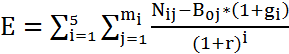 где:i - порядковый номер года, имеющий значение от 1 до 5;mi - количество плательщиков, воспользовавшихся льготой в i-м году;j - порядковый номер плательщика, имеющий значение от 1 до m;Nij - объем налогов, сборов, задекларированных для уплаты в районный бюджет муниципального образования  j-м плательщиком в i-м году.В случае если на дату проведения оценки совокупного бюджетного эффекта (самоокупаемости) стимулирующих налоговых расходов для плательщиков, имеющих право на льготы, льготы действуют менее 6 лет, объемы налогов, сборов, подлежащих уплате в районный бюджет муниципального образования, оцениваются (прогнозируются) по данным кураторов налоговых расходов и финансового управления   муниципального образования.;B0j -  базовый  объем  налогов,  сборов, задекларированных для уплаты в районный бюджет j-м плательщиком в базовом году;gi - номинальный темп прироста доходов районного бюджета муниципального образования  в i-ом году по отношению к базовому году.Номинальный темп прироста доходов районного бюджета муниципального образования от уплаты налогов, сборов, в бюджет муниципального образования в текущем году, очередном году и плановом периоде определяется исходя из реального темпа роста валового внутреннего продукта    согласно    прогнозу   социально  –  экономического   развития   на очередной финансовый год и плановый период, заложенному в основу бюджета   на   очередной  финансовый  год  и   плановый  период,  а  также  от целевого уровня инфляции, определяемого Центральным банком Российской Федерации на среднесрочную перспективу (4 процента).Номинальный темп прироста доходов бюджета муниципального образования от уплаты налогов, сборов, определяется финансовым управление   муниципального образования и доводится до кураторов налоговых расходов не позднее 15 ноября;r - расчетная стоимость среднесрочных рыночных заимствований муниципального образования, принимаемая на уровне 7,5 процентов.11. Базовый  объем  налогов,  сборов,  задекларированных для  уплаты в   районный   бюджет   муниципального   образования   j-м   плательщиком  в базовом году (B0j), рассчитывается по формуле:B0j = N0j + L0j,где:N0j  -  объем   налогов,   сборов,     задекларированных    для    уплаты   в   районный   бюджет   муниципального   образования   j-м   плательщиком  в базовом году;L0j - объем льгот, предоставленных j-му плательщику в базовом году.Под  базовым  годом  в  настоящих  Правилах   понимается  год, предшествующий  году  начала  получения j-м  плательщиком льготы, либо 6-й год, предшествующий отчетному году, если льготы предоставляются плательщику более 6 лет.12. Куратор налогового расхода в рамках методики оценки эффективности налогового расхода вправе предусматривать дополнительные критерии оценки бюджетной эффективности налогового расхода.  13. По итогам оценки эффективности налогового расхода куратор налогового расхода формулирует выводы о достижении целевых характеристик     налогового    расхода,    о    вкладе    налогового    расхода   в достижение целей муниципальной программы муниципального образования и (или) целей социально-экономической политики муниципального образования, не относящихся к муниципальным программам    муниципального     образования,   а    также  о  наличии  или  об отсутствии более результативных (менее затратных для бюджета муниципального образования) альтернативных механизмов достижения целей муниципальной программы муниципального образования и (или) целей  социально - экономической политики муниципального образования, не относящихся к муниципальным программам муниципального образования.14. По результатам оценки эффективности соответствующих налоговых  расходов  куратор  налогового  расхода формирует общий вывод о   степени   их    эффективности    и   рекомендации   о   целесообразности  их дальнейшего осуществления.Паспорта налоговых расходов, результаты оценки эффективности налоговых расходов, рекомендации по результатам указанной оценки, включая рекомендации о необходимости сохранения (уточнения, отмены) предоставленных плательщикам льгот, направляются кураторами налоговых расходов в финансовое управление   муниципального образования ежегодно, до 15 декабря (уточненные данные - до 1 марта).15. Финансовое управление муниципального образования обобщает результаты   оценки   налоговых   расходов   муниципального   образования  и предоставляет  их  для  рассмотрения в комиссию по вопросам оптимизации    и     повышения     эффективности     бюджетных   расходов   до  30 апреля.Результаты  рассмотрения оценки налоговых расходов учитываются при формировании основных направлений бюджетной, налоговой и таможенно-тарифной политики, а также при проведении оценки эффективности реализации муниципальных программ муниципального образования.Перечень информации, включаемой в паспорт налогового расхода       Приложение                                                                                                      к Порядку Предоставляемая информацияПредоставляемая информацияИсточник данныхI. Нормативные характеристики налогового расхода муниципального образованияI. Нормативные характеристики налогового расхода муниципального образованияI. Нормативные характеристики налогового расхода муниципального образования1.Наименования налогов, сборов, по которым предусматриваются налоговые льготы, освобождения и иные преференцииперечень налоговых расходов 2.Муниципальные нормативные правовые акты, которыми предусматриваются налоговые льготы, освобождения и иные преференции по налогам, сборамперечень налоговых расходов 3.Категории плательщиков налогов, сборов, для которых предусмотрены налоговые льготы, освобождения и иные преференцииперечень налоговых расходов 4.Условия предоставления налоговых льгот, освобождений и иных преференций для плательщиков налогов, сборовкуратор налогового расхода5.Целевая категория плательщиков налогов, сборов,  для которых предусмотрены налоговые льготы, освобождения и иные преференциикуратор налогового расхода6.Даты вступления в силу муниципальных нормативных правовых актов, устанавливающих налоговые льготы, освобождения и иные преференции для плательщиков налогов, сборовкуратор налогового расхода7.Даты вступления в силу муниципальных нормативных правовых актов, отменяющих налоговые льготы, освобождения и иные преференции для плательщиков налогов, сборовкуратор налогового расхода2. Целевые характеристики налогового расхода муниципального образования2. Целевые характеристики налогового расхода муниципального образования2. Целевые характеристики налогового расхода муниципального образования1.Цели предоставления  налоговых расходов куратор налогового расхода2.Цели предоставления налоговых льгот, освобождений и иных преференций для плательщиков налогов, сборовкуратор налогового расхода3.Наименования муниципальных программ муниципального образования,  наименования муниципальных нормативных правовых актов, определяющих цели социально-экономической политики муниципального образования,                          не относящиеся к муниципальным программам муниципального образования, в целях реализации которых предоставляются налоговые льготы, освобождения и иные преференции для плательщиков налогов, сборовперечень налоговых расходов и данные куратора налогового расхода4.Наименования структурных элементов муниципальных программ муниципального образования, в целях реализации которых предоставляются налоговые льготы, освобождения и иные преференции для плательщиков налогов, сборовперечень налоговых расходов 5.Показатели (индикаторы) достижения целей муниципальных программ муниципального образования и (или) целей социально-экономической политики муниципального образования, не относящихся к муниципальным программам муниципального образования, в связи с предоставлением налоговых льгот, освобождений и иных преференций для плательщиков налогов, сборовкуратор налогового расхода6.Значения показателей (индикаторов) достижения целей муниципальных программ муниципального образования и (или) целей социально-экономической политики муниципального образования,  не относящихся к муниципальным программам муниципального образования, в связи с предоставлением налоговых льгот, освобождений и иных преференций для плательщиков налогов, сборовкуратор налогового расхода7.Прогнозные (оценочные) значения показателей (индикаторов) достижения целей муниципальных программ муниципального образования и (или) целей социально-экономической политики муниципального образования, не относящихся                     к муниципальным программам муниципального образования, в связи с предоставлением налоговых льгот, освобождений и иных преференций для плательщиков налогов, сборов на текущий финансовый год, очередной финансовый год                      и плановый периодкуратор налогового расхода3. Фискальные характеристики налогового расхода муниципального образования3. Фискальные характеристики налогового расхода муниципального образования3. Фискальные характеристики налогового расхода муниципального образования1.Объем налоговых льгот, освобождений и иных преференций, предоставленных для плательщиков налогов, сборов за отчетный финансовый год (тыс. рублей)главный администратор доходов районного бюджета, финансовое управление муниципального образования2.Оценка объема предоставленных налоговых льгот, освобождений и иных преференций для плательщиков налогов, сборов на текущий финансовый год, очередной финансовый год и плановый период (тыс. рублей)финансовое управление муниципального образования3.Общая численность плательщиков налогов, сборов  в отчетном финансовому году (единиц)главный администратор доходов районного бюджета 4.Численность плательщиков налогов, сборов,  воспользовавшихся правом на получение налоговых льгот, освобождений и иных преференций в отчетном финансовом году (единиц)главный администратор доходов районного бюджета 5.Базовый объем налогов, сборов, задекларированный для уплаты в бюджет муниципального образования плательщиками налогов, сборов по видам налога, сбора (тыс. рублей)главный администратор доходов районного бюджета 6.Объем налогов, сборов, задекларированный для уплаты в бюджет муниципального образования плательщиками налогов, сборов, имеющими право на налоговые льготы, освобождения и иные преференции, за 6 лет, предшествующих отчетному финансовому году (тыс. рублей)главный администратор доходов районного бюджета 